ИНФОРМАЦИОННОЕ СООБЩЕНИЕот «26» октября 2015 г.Настоящим сообщением объявляются конкурсы «Лучший аспирант года» и «Лучший докторант года» в Ростовском государственном экономическом университете (РИНХ)(далее Конкурсы) в соответствии с приказом ректора  от «23» октября 2015 г. № 327.Конкурсы организуются на основании Положения о конкурсах «Лучший аспирант года» и «Лучший докторант года» в Ростовском государственном экономическом университете (РИНХ) (далее - Положение), утвержденного Ученым советом университета (протокол № 1 от «29» сентября 2015 г.).Задачами Конкурсов являются:- целевая поддержка наиболее инициативных, талантливых, продуктивно работающих молодых ученых; - стимулирование научной деятельности молодых ученых;- актуализация интереса молодых ученых к приоритетным направлениям развития науки, технологий и техники;- информирование научной общественности о достижениях аспирантов, докторантов;- пополнение преподавательских кадров университета наиболее способными молодыми ученымиОтветственный секретарь Конкурсов ______________________________Телефон (863)240-14-53, внутр. 5-27Условия участия в КонкурсахВ Конкурсах могут принимать участие аспиранты (очной и заочной форм, бюджетной и контрактной основ) и докторанты РГЭУ (РИНХ).Аспиранты и докторанты, занявшие призовые места на предыдущих Конкурсах, в дальнейшем не могут принимать участие.Претенденты на участие представляютна конкурс заявку, оформленную в соответствии с требованиями, изложенными в приложении.Подписывая заявку, претендент гарантирует достоверность представляемой информации, и что он согласен с условиями участия в данном конкурсе.Порядок проведения Конкурсов и премирование победителейКонкурсы проводятся раз в год в два этапа. На первом этапе осуществляется выдвижение кандидатур на кафедрах и их последующее рассмотрение на советах факультетов. Срок представления документов на Конкурс в отдел аспирантуры и докторантуры до «1» декабря 2015 г. (по факту получения).На втором этапе Комиссией подводятся итоги Конкурса, и осуществляется отбор претендентов, результаты оформляются протоколом. По итогам Конкурса издаётся приказ ректора. Отбор претендентов производится согласно нижеприведённым критериям.Комиссия оставляет за собой право перерасчета представленных баллов в соответствии с утвержденными критериями оценки без согласования итоговой суммы баллов с претендентами.Заявки, не соответствующие условиям участия в Конкурсах, представленные с нарушением правил оформления или поступившие на Конкурсы после указанного в информационном сообщении срока, не рассматриваются.Победители Конкурсов награждаются дипломами «Лучший аспирант 2015 года» и «Лучший докторант 2015 года», денежными подарками за счет средств Ростовского-на-Дону фонда поддержки РГЭУ (РИНХ). Участники, показавшие высокие результаты и отмеченные Комиссией, могут награждаться иным способом.Ответственный секретарь Конкурсов _______________________________Телефон (863)240-14-53, внутр. 5-27ЗАЯВКАна участие в конкурсах «Лучший аспирант 2015 года» и «Лучший докторант 2015 года» РГЭУ (РИНХ)Сведения о конкурсанте:Фамилия, имя, отчество (полностью), ученая степень и ученое звание (при наличии).Форма подготовки.Кафедра.Тема диссертации, утвержденная на Ученом совете. Научный руководитель (консультант).Контактная информация (телефон, e-mail).Сведения о научных достижениях.Документы, представляемые на Конкурс:Заявка на участие в конкурсе.Список опубликованных научных работ (в т.ч. предоставляются копии страниц: содержание, выходные данные издания).Копии дипломов (или других документов) победителей конкурсов грантов, научных работ, конференций, патентов на изобретения и т.д.Документы, подтверждающие участие в финансируемых госбюджетных темах и хозяйственных договорах.Выписка из решения совета факультета с рекомендацией к участию в Конкурсе.В случае не представления материалов, подтверждающих достижения 
в научной деятельности (см.п.2-4), баллы по данному критерию не засчитываются!Критерии оценки конкурсантов«Лучший аспирант года» и «Лучший докторант года» ЗАЯВКАна участие в конкурсе «Лучший аспирант 2015 года» Сведения о конкурсанте 1. Фамилия ________________________________.     Имя ____________________________________.     Отчество _______________________________.2. Форма подготовки __________________________________________________________.3. Кафедра ___________________________________________________________________.4. Тема диссертации, утвержденная на Ученом совете _____________________________________________________________________________________________________________________________________________________________________________________________________________________________________________________________________5. Научный руководитель ______________________________________________________.6. Контактная информация _____________________________________________________.7. Сведения о научных достижениях (заполняются в нижеприведенной таблице):Научный руководитель_____________________			_________________		_________________	 (должность, уч.степень, уч.звание)				 (подпись)				(Ф.И.О.)	        Аспирант_____________________			_________________		_________________	 (должность, уч.степень, уч.звание)				 (подпись)				(Ф.И.О.)	Настоящим даю свое согласие ФГБОУ ВО «РГЭУ (РИНХ)» в лице сотрудников отдела аспирантуры и докторантуры на обработку моих персональных данных (включая сбор, систематизацию, накопление, хранение, уточнение (обновление, изменение), использование, распространение (передачу), обезличивание, блокировку и уничтожение) в соответствии с Федеральным законом от 27.07.2006 г. № 152-ФЗ «О персональных данных», на передачу моих персональных данных в сторонние организации в случаях, установленных законодательством Российской Федерации, на перевод в категорию общедоступных (для размещения на сайте ФГБОУ ВО «РГЭУ (РИНХ)», информационных стендах и идентификационных карточках в информационных целях) моих персональных данных на срок, необходимый для подведения итогов, оглашения результатов через все имеющиеся информационные средства и в процессе осуществления деятельности конкурсной комиссии.За мной остается право отозвать данное мной согласие на обработку персональных данных путем направления письма на имя руководителя студенческого бюро.	                            _____________________ (Ф.И.О. конкурсанта)ЗАЯВКАна участие в конкурсе «Лучший докторант 2015 года» Сведения о конкурсанте 1. Фамилия ________________________________.     Имя ____________________________________.     Отчество _______________________________.2. Форма подготовки __________________________________________________________.3. Кафедра ___________________________________________________________________.4. Тема диссертации, утвержденная на Ученом совете ________________________________________________________________________________________________________________________________________________________________________________________5. Научный консультант _______________________________________________________.6. Контактная информация _____________________________________________________.7. Сведения о научных достижениях (заполняются в нижеприведенной таблице):Научный консультант_____________________			_________________		_________________	 (должность, уч.степень, уч.звание)				 (подпись)				(Ф.И.О.)	        Докторант_____________________			_________________		_________________	 (должность, уч.степень, уч.звание)				 (подпись)				(Ф.И.О.)	Настоящим даю свое согласие ФГБОУ ВО «РГЭУ (РИНХ)» в лице сотрудников отдела аспирантуры и докторантуры на обработку моих персональных данных (включая сбор, систематизацию, накопление, хранение, уточнение (обновление, изменение), использование, распространение (передачу), обезличивание, блокировку и уничтожение) в соответствии с Федеральным законом от 27.07.2006 г. № 152-ФЗ «О персональных данных», на передачу моих персональных данных в сторонние организации в случаях, установленных законодательством Российской Федерации, на перевод в категорию общедоступных (для размещения на сайте ФГБОУ ВО «РГЭУ (РИНХ)», информационных стендах и идентификационных карточках в информационных целях) моих персональных данных на срок, необходимый для подведения итогов, оглашения результатов через все имеющиеся информационные средства и в процессе осуществления деятельности конкурсной комиссии.За мной остается право отозвать данное мной согласие на обработку персональных данных путем направления письма на имя руководителя студенческого бюро.	                            _____________________ (Ф.И.О. конкурсанта)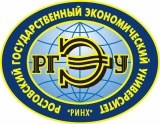 О внутривузовских конкурсах2015 года «Лучший аспирант 2015 года» и «Лучший докторант 2015 года»в Ростовском государственном экономическом университете (РИНХ)№п/п№п/пКритерииБалл за 
единицу1123Учеба и подготовка диссертацииУчеба и подготовка диссертацииУчеба и подготовка диссертацииУчеба и подготовка диссертацииДосрочная защита диссертации50Сдача экзаменов кандидатского минимума - по истории и философии науки - по иностранному языку- по специальностиВ соответствии с полученной оценкойОпубликованные научные работы по теме диссертации*Опубликованные научные работы по теме диссертации*Опубликованные научные работы по теме диссертации*Опубликованные научные работы по теме диссертации*Монография30Статья, опубликованная а научных журналах мира, включенных в одну из систем цитирования (библиографических баз): WebofScience, Scopus, WebofKnowledge25Статья, опубликованная в научных журналах, включенных в Российский индекс научного цитирования (РИНЦ), в т.ч. в журналах, рекомендованных ВАК Минобрнауки России  (кроме статей, указанных в п.4)15Статья в профессиональном журнале или научном сборнике 
(в т.ч. в сборниках трудов университета)10Опубликованные материалы конференций:международные (организованные на территории других государств, кроме СНГ);международные (организованные на территории России и стран СНГ);всероссийские (в т.ч. межрегиональные); региональные15543Участие в коммерческих проектах и грантахУчастие в коммерческих проектах и грантахУчастие в коммерческих проектах и грантахУчастие в коммерческих проектах и грантахУчастие в госбюджетных темах20Участие в хозяйственных договорах, грантах15Выигранные гранты:зарубежные;всероссийские;внутривузовские504030Патентно-лицензионная деятельность*Патентно-лицензионная деятельность*Патентно-лицензионная деятельность*Патентно-лицензионная деятельность*Полученные патенты и авторские свидетельства:зарубежный патент;патент России;свидетельство о государственной регистрации, выданное Роспатентом4030201223Награды и поощренияНаграды и поощренияНаграды и поощренияНаграды и поощренияПолучение стипендий, премий:Президента Российская Федерации;Правительства Российской Федерации;других российских и зарубежных фондов и научных организацийПолучение стипендий, премий:Президента Российская Федерации;Правительства Российской Федерации;других российских и зарубежных фондов и научных организаций252015Дипломы и другие награды, полученные на конкурсах и олимпиадах научных работ:медаль РАНмеждународные и проводимые по приказу Министерства образования и науки Российской Федерации:  диплом 1 степенидиплом 2 степенидиплом 3 степенидругие наградысертификаты, благодарственные письма, в том числе за участиевсероссийские (в т.ч. межрегиональные):диплом 1 степенидиплом 2 степенидиплом 3 степенидругие наградысертификаты, благодарственные письма, в том числе за участиерегиональные:диплом 1 степенидиплом 2 степенидиплом 3 степени   другие наградысертификаты, благодарственные письма, в том числе за участиеДипломы и другие награды, полученные на конкурсах и олимпиадах научных работ:медаль РАНмеждународные и проводимые по приказу Министерства образования и науки Российской Федерации:  диплом 1 степенидиплом 2 степенидиплом 3 степенидругие наградысертификаты, благодарственные письма, в том числе за участиевсероссийские (в т.ч. межрегиональные):диплом 1 степенидиплом 2 степенидиплом 3 степенидругие наградысертификаты, благодарственные письма, в том числе за участиерегиональные:диплом 1 степенидиплом 2 степенидиплом 3 степени   другие наградысертификаты, благодарственные письма, в том числе за участие30 252015129201510741510742Дипломы и другие награды (почетные грамоты, благодарственные письма и т.п., в том числе за участие), полученные на международных, всероссийских, межрегиональных, региональных и внутривузовских конференциях, выставках: проводимые на базе зарубежного вуза (в т.ч. стран СНГ):1 место2 место3 местодругие наградыпроводимые на базе российского вуза:1 место	2 место3 местодругие наградыпроводимые на базе РГЭУ (РИНХ), в т.ч. его филиала:1 место2 место3 местодругие наградыДипломы и другие награды (почетные грамоты, благодарственные письма и т.п., в том числе за участие), полученные на международных, всероссийских, межрегиональных, региональных и внутривузовских конференциях, выставках: проводимые на базе зарубежного вуза (в т.ч. стран СНГ):1 место2 место3 местодругие наградыпроводимые на базе российского вуза:1 место	2 место3 местодругие наградыпроводимые на базе РГЭУ (РИНХ), в т.ч. его филиала:1 место2 место3 местодругие награды201510515105310532Дополнительные сведения (оцениваются по решению Конкурсной комиссии)Дополнительные сведения (оцениваются по решению Конкурсной комиссии)1-20№п/п№п/пКритерииБалл за 
единицу1123Учеба и подготовка диссертацииУчеба и подготовка диссертацииУчеба и подготовка диссертацииУчеба и подготовка диссертацииДосрочная защита диссертации50Сдача экзаменов кандидатского минимума - по истории и философии науки - по иностранному языку- по специальностиВ соответствии с полученной оценкойОпубликованные научные работы по теме диссертации*Опубликованные научные работы по теме диссертации*Опубликованные научные работы по теме диссертации*Опубликованные научные работы по теме диссертации*Монография30Статья, опубликованная в научных журналах мира, включенных в одну из систем цитирования (библиографических баз): WebofScience, Scopus, WebofKnowledge25Статья, опубликованная в научных журналах, включенных в Российский индекс научного цитирования (РИНЦ), в т.ч. в журналах, рекомендованных ВАК Минобрнауки России  (кроме статей, указанных в п.4)15Статья в профессиональном журнале или научном сборнике 
(в т.ч. в сборниках трудов университета)10Опубликованные материалы конференций:международные (организованные на территории других государств, кроме СНГ);международные (организованные на территории России и стран СНГ);всероссийские (в т.ч. межрегиональные); региональные155431123Участие в коммерческих проектах и грантахУчастие в коммерческих проектах и грантахУчастие в коммерческих проектах и грантахУчастие в коммерческих проектах и грантахУчастие в госбюджетных темах20Участие в хозяйственных договорах, грантах15Выигранные гранты:зарубежные;всероссийские;внутривузовские504030Патентно-лицензионная деятельность*Патентно-лицензионная деятельность*Патентно-лицензионная деятельность*Патентно-лицензионная деятельность*Полученные патенты и авторские свидетельства:зарубежный патент;патент России;свидетельство о государственной регистрации, выданное Роспатентом4030201223Награды и поощренияНаграды и поощренияНаграды и поощренияНаграды и поощренияПолучение стипендий, премий:Президента Российской Федерации;Правительства Российской Федерации;других российских и зарубежных фондов и научных организацийПолучение стипендий, премий:Президента Российской Федерации;Правительства Российской Федерации;других российских и зарубежных фондов и научных организаций252015Дипломы и другие награды, полученные на конкурсах и олимпиадах научных работ:медаль РАНмеждународные и проводимые по приказу Министерства образования и науки Российской Федерации:  диплом 1 степенидиплом 2 степенидиплом 3 степенидругие наградысертификаты, благодарственные письма, в том числе за участиевсероссийские (в т.ч. межрегиональные):диплом 1 степенидиплом 2 степенидиплом 3 степенидругие наградысертификаты, благодарственные письма, в том числе за участиерегиональные:диплом 1 степенидиплом 2 степенидиплом 3 степени   другие наградысертификаты, благодарственные письма, в том числе за участиеДипломы и другие награды, полученные на конкурсах и олимпиадах научных работ:медаль РАНмеждународные и проводимые по приказу Министерства образования и науки Российской Федерации:  диплом 1 степенидиплом 2 степенидиплом 3 степенидругие наградысертификаты, благодарственные письма, в том числе за участиевсероссийские (в т.ч. межрегиональные):диплом 1 степенидиплом 2 степенидиплом 3 степенидругие наградысертификаты, благодарственные письма, в том числе за участиерегиональные:диплом 1 степенидиплом 2 степенидиплом 3 степени   другие наградысертификаты, благодарственные письма, в том числе за участие30 252015129201510741510742Дипломы и другие награды (почетные грамоты, благодарственные письма и т.п., в том числе за участие), полученные на международных, всероссийских, межрегиональных, региональных и внутривузовских конференциях, выставках: проводимые на базе зарубежного вуза (в т.ч. стран СНГ):1 место2 место3 местодругие наградыпроводимые на базе российского вуза:1 место	2 место3 местодругие наградыпроводимые на базе РГЭУ (РИНХ), в т.ч. его филиала:1 место2 место3 местодругие наградыДипломы и другие награды (почетные грамоты, благодарственные письма и т.п., в том числе за участие), полученные на международных, всероссийских, межрегиональных, региональных и внутривузовских конференциях, выставках: проводимые на базе зарубежного вуза (в т.ч. стран СНГ):1 место2 место3 местодругие наградыпроводимые на базе российского вуза:1 место	2 место3 местодругие наградыпроводимые на базе РГЭУ (РИНХ), в т.ч. его филиала:1 место2 место3 местодругие награды201510515105310532Дополнительные сведения (оцениваются по решению Конкурсной комиссии)Дополнительные сведения (оцениваются по решению Конкурсной комиссии)1-20ИТОГОИТОГОИТОГО№п/пКритерииБалл за 
единицу123Подготовка диссертацииПодготовка диссертацииПодготовка диссертацииДосрочная защита диссертации50Опубликованные научные работы по теме диссертации*Опубликованные научные работы по теме диссертации*Опубликованные научные работы по теме диссертации*Монография30Статья, опубликованная в научных журналах мира, включенных в одну из систем цитирования (библиографических баз): WebofScience, Scopus, WebofKnowledge25Статья, опубликованная в научных журналах, включенных в Российский индекс научного цитирования (РИНЦ), в т.ч. в журналах, рекомендованных ВАК Минобрнауки России  15Статья в профессиональном журнале или научном сборнике 
(в т.ч. в сборниках трудов университета)10Опубликованные материалы конференций:международные (организованные на территории других государств, кроме СНГ);международные (организованные на территории России и стран СНГ);всероссийские (в т.ч. межрегиональные); региональные15543Участие в коммерческих проектах и грантахУчастие в коммерческих проектах и грантахУчастие в коммерческих проектах и грантахУчастие в госбюджетных темах20Участие в хозяйственных договорах, грантах15Выигранные гранты:зарубежные;всероссийские;внутривузовские5040301123Патентно-лицензионная деятельность*Патентно-лицензионная деятельность*Патентно-лицензионная деятельность*Патентно-лицензионная деятельность*Полученные патенты и авторские свидетельства:зарубежный патент;патент России;свидетельство о государственной регистрации, выданное Роспатентом4030201223Награды и поощренияНаграды и поощренияНаграды и поощренияНаграды и поощренияПолучение стипендий, премий:Президента Российской Федерации;Правительства Российской Федерации;других российских и зарубежных фондов и научных организацийПолучение стипендий, премий:Президента Российской Федерации;Правительства Российской Федерации;других российских и зарубежных фондов и научных организаций252015Дипломы и другие награды, полученные на конкурсах и олимпиадах научных работ:медаль РАНмеждународные и проводимые по приказу Министерства образования и науки Российской Федерации:  диплом 1 степенидиплом 2 степенидиплом 3 степенидругие наградысертификаты, благодарственные письма, в том числе за участиевсероссийские (в т.ч. межрегиональные):диплом 1 степенидиплом 2 степенидиплом 3 степенидругие наградысертификаты, благодарственные письма, в том числе за участиерегиональные:диплом 1 степенидиплом 2 степенидиплом 3 степени   другие наградысертификаты, благодарственные письма, в том числе за участиеДипломы и другие награды, полученные на конкурсах и олимпиадах научных работ:медаль РАНмеждународные и проводимые по приказу Министерства образования и науки Российской Федерации:  диплом 1 степенидиплом 2 степенидиплом 3 степенидругие наградысертификаты, благодарственные письма, в том числе за участиевсероссийские (в т.ч. межрегиональные):диплом 1 степенидиплом 2 степенидиплом 3 степенидругие наградысертификаты, благодарственные письма, в том числе за участиерегиональные:диплом 1 степенидиплом 2 степенидиплом 3 степени   другие наградысертификаты, благодарственные письма, в том числе за участие30 252015129201510741510742Дипломы и другие награды (почетные грамоты, благодарственные письма и т.п., в том числе за участие), полученные на международных, всероссийских, межрегиональных, региональных и внутривузовских конференциях, выставках: проводимые на базе зарубежного вуза (в т.ч. стран СНГ):1 место2 место3 местодругие наградыпроводимые на базе российского вуза:1 место	2 место3 местодругие наградыпроводимые на базе РГЭУ (РИНХ), в т.ч. его филиала:1 место2 место3 местодругие наградыДипломы и другие награды (почетные грамоты, благодарственные письма и т.п., в том числе за участие), полученные на международных, всероссийских, межрегиональных, региональных и внутривузовских конференциях, выставках: проводимые на базе зарубежного вуза (в т.ч. стран СНГ):1 место2 место3 местодругие наградыпроводимые на базе российского вуза:1 место	2 место3 местодругие наградыпроводимые на базе РГЭУ (РИНХ), в т.ч. его филиала:1 место2 место3 местодругие награды201510515105310532Дополнительные сведения (оцениваются по решению Конкурсной комиссии)Дополнительные сведения (оцениваются по решению Конкурсной комиссии)1-20ИТОГОИТОГОИТОГО